nr 15-16/2019 (787-788)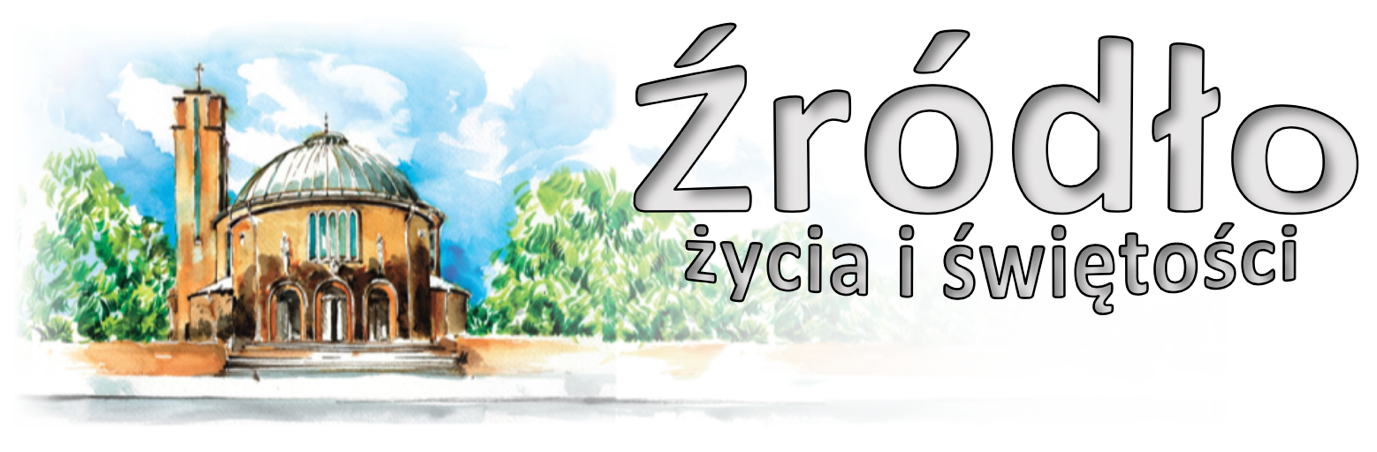 14-21 kwietnia 2019 r.gazetka rzymskokatolickiej parafii pw. Najświętszego Serca Pana Jezusa w RaciborzuNiedziela Palmowa, czyli Męki PańskiejEwangelia według św. Łukasza (28,19-40)„Jezus ruszył na przedzie zdążając do Jerozolimy. Gdy przyszedł w pobliże Betfage i Betanii, do góry zwanej Oliwną, wysłał dwóch spośród uczniów, mówiąc: „Idźcie do wsi, która jest naprzeciwko, a wchodząc do niej, znajdziecie oślę uwiązane, którego nikt jeszcze nie dosiadł. Odwiążcie je i przyprowadźcie tutaj. A gdyby was kto pytał, dlaczego odwiązujecie, tak powiecie: «Pan go potrzebuje»”. 
Wysłani poszli i znaleźli wszystko tak, jak im powiedział. A gdy odwiązywali oślę, zapytali ich jego właściciele: „Czemu odwiązujecie oślę?” Odpowiedzieli: „Pan go potrzebuje”. I przyprowadzili je do Jezusa, a zarzuciwszy na nie swe płaszcze, wsadzili na nie Jezusa. Gdy jechał, słali swe płaszcze na drodze. Zbliżał się już do zbocza Góry Oliwnej, kiedy całe mnóstwo uczniów poczęło wielbić radośnie Boga za wszystkie cuda, które widzieli. I wołali głośno: „Błogosławiony Król, który przychodzi w imię Pańskie. Pokój w niebie i chwała na wysokościach”. Lecz niektórzy faryzeusze spośród tłumu rzekli do Niego: „Nauczycielu, zabroń tego swoim uczniom”. Odrzekł: „Powiadam wam, jeśli ci umilkną, kamienie wołać będą”.Niedziela Palmowa w Ziemi Świętej             według Egerii  		"Nazajutrz, to jest w dzień Pański, rozpoczynający tydzień Paschalny, który zwany jest Wielkim Tygodniem od pierwszego piania kogutów do rana odprawia się to, co w Anastasis i przy Krzyżu zwykło się odbywać do rana. W dniu Pańskim idzie się więc - wedle zwyczaju - do większego kościoła, który zwie się Martyrium [...]. Skoro wszystko odbędzie się, jak każe zwyczaj, w większym kościele, przed rozpuszczeniem archidiakon odzywa się głośno, mówiąc najpierw: Przez cały ten tydzień, to jest do jutra, zbierajmy się wszyscy o dziewiątej w Martyrium, to jest w większym kościele. Potem znów podnosi głos mówiąc: Dzisiaj o godzinie siódmej bądźmy wszyscy gotowi w Eleona [...].O siódmej godzinie cały lud wchodzi więc na Górę Oliwną, to jest do kościoła w Eleona. Biskup siada i odmawia się hymny i antyfony stosowne do tego dnia i miejsca, podobnie też czytania. Gdy nadchodzi godzina dziewiąta, wstępują z hymnami do Imbomon, to jest na to miejsce, z którego Pan wstąpił do nieba, i tam siadają. W obecności biskupa bowiem cały lud zawsze powinien siedzieć, stoją sami tylko diakoni [...].Kiedy nadejdzie godzina jedenasta, odczytany zostaje ustęp z Ewangelii o tym, jak dzieci z gałązkami i palmami wybiegły naprzeciw Panu mówiąc: „Błogosławiony, który przychodzi w Imię Pańskie”. Wszystkie zaś dzieci, nawet te, które jeszcze nie potrafią chodzić, bo są maleńkie i niesione są na plecach przez rodziców, trzymają gałązki - jedne palmowe, inne oliwne - i prowadzą biskupa w ten sposób, w jaki prowadzono Pana. I tak ze szczytu góry przez całe miasto do Anastasis wszyscy idą pieszo - a są wśród nich znakomite niewiasty (matrony) i (wielcy) panowie - prowadzą biskupa odpowiadając. I tak idą powoli, aby lud się nie zmęczył i już pod wieczór dochodzą do Anastasis. Gdy tam przybędą, choć to już wieczór, odbywają się nieszpory (lucernare), modlitwa przy krzyżu i lud zostaje rozpuszczony".Niedziela Palmowa w parafii         						Dzisiaj Msze Święte o godz. 900 oraz 1030 będą poprzedzone obrzędem poświęcenia palm i procesją do kościoła. Caritas rozprowadza palmy. Zapraszamy wszystkich na ostatnie już nabożeństwo Gorzkich Żali z kazaniem pasyjnym. Również dzisiaj zapraszamy na godz. 1930 na kolejny Raciborski Wieczór Uwielbienia.Niedziela Palmowa jest obchodzona w Kościele jako Światowy Dzień Młodzieży. W tym roku w kontekście ŚDM w Panamie, Synodu Biskupów poświęconego młodzieży i nowej Adhortacji, nabiera on szczególnego znaczenia.Egeria była pątniczką, autorką opisu pielgrzymki do miejsc związanych z wydarzeniami Starego i Nowego Testamentu oraz liturgii jerozolimskiej z końca IV w. Dzieło jej, znane jako Itinerarium Egeriae (Pielgrzymka do miejsc świętych) zawiera opis pielgrzymki do miejsc opisanych w Piśmie Świętym. Zostało ono ujęte w formie listu do sióstr, prawdopodobnie mniszek. W części I (1-23) Egeria relacjonuje przebieg pielgrzymek z Jerozolimy do miejsc związanych z życiem Mojżesza i wędrówką Izraela. W części II (24-49) szczegółowo opisuje nabożeństwa liturgiczne odprawiane w Jerozolimie w dni powszednie, niedziele i święta (Epifania, Ofiarowanie Pańskie, Wielkanoc, Wniebowstąpienie Pańskie, Zesłanie Ducha Świętego) oraz w Wielkim Tygodniu praktykę postów i katechumenatu. Data powstania dzieła Egerii dokonał P. Devos, datujący powstanie utworu na 381-384 r. Dzieło Egerii napisane jest potoczną łaciną, z której później powstały języki romańskie. Stanowi ono bezcenne źródło dla dziejów liturgii, archeologii, topografii i językoznawstwa oraz do powstania dziejów Palestyny z końca IV w. Egeria, opisując wielkotygodniową liturgię, poza nazwami kościołów z Góry Oliwnej, posługuje się określeniami kompleksu zabudowań Grobu Bożego, który w IV w. składał się: z tzw. Anastasis (gr. zmartwychwstanie) - w kształcie rotundy, zbudowanej nad Grobem Chrystusa przez cesarza Konstantyna i jego matkę św. Helenę w latach 326-336; Kalwarii zwanej również Krzyżem, będącej kaplicą Krzyża Świętego i przylegającej do Martyrium oraz ante Crucem - "przed Krzyżem" wielkiego dziedzińca otoczonego kolumnami, łączącego Anastasis z Martyrium.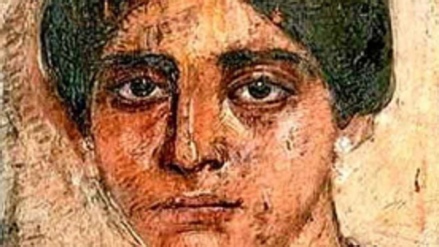  Wielki Tydzień w Ziemi Świętej             według Egerii  		"Następnego, to jest drugiego dnia, od pierwszego piania kogutów do rana wszystko odbywa się wedle zwyczaju, podobnie o godzinie trzeciej i szóstej dzieje się to, co przez cały Wielki Post. O godzinie dziewiątej zbierają się wszyscy w większym kościele, to jest w Martyrium i tam do godziny pierwszej w nocy odmawiają hymny i antyfony oraz odpowiednie do dnia i miejsca ustępy (z Pisma), zawsze przeplatane modlitwami [...]. Trzeciego dnia wszystko podobnie przebiega jak i drugiego. To tylko trzeciego dnia jest dodane, że późną nocą (po rozesłaniu) w Martyrium idą do Anastasis i po rozesłaniu wszyscy w owej nocnej godzinie udają się do kościoła, który jest na górze Eleona [...].Czwartego dnia wszystko od pierwszego piania kogutów przez cały dzień odbywa się tak, jak dnia drugiego i trzeciego. Ale gdy w nocy następuje rozesłanie i odprowadzenie biskupa do Anastasis, zaraz wkracza on do groty w Anastasis i staje za kratami. Kapłan staje przed kratami, bierze Ewangelię i czyta owo miejsce, o tym jak Judasz Iskariota poszedł do Żydów i wyznaczył, ile mają mu dać za wydanie Pana. Gdy to zostanie odczytane, taki podnosi się jęk i takie biadanie całego ludu, iż nie ma w tej godzinie nikogo, kto mógłby się powstrzymać od łez [...]"Wielki Tydzień w parafii         						Wielki Poniedziałek – 15 kwietnia 2019 						J 12,1-11	630				Do Bożej Opatrzności w intencji Jana i Janiny z okazji kolejnej rocznicy ślubu z podziękowaniem za otrzymane łaski, z prośbą o Boże błogosławieństwo i zdrowie oraz o Boże błogosławieństwo dla Kasi i Tomka z ich rodzinami	  900			W intencji Haliny i Kazimierza z okazji 51. rocznicy ślubu z podziękowaniem za otrzymane łaski, z prośbą o dalszą opiekę Matki Bożej i Boże błogosławieństwo dla całej rodziny	1800	1.	Do Miłosierdzia Bożego za † męża Eugeniusza Durka w 11. r. śmierci, †† rodziców z obu stron, dziadków, synową Agatę, siostry, braci, bratowe, szwagrów i dusze w czyśćcu cierpiące			2.	Zbiorowa za zmarłych: Za †† rodziców Katarzynę i Jana Krakowczyk, dziadków z obu stron, siostrę Paulinę, szwagra Augusta oraz dusze w czyśćcu cierpące; Do Miłosierdzia Bożego za † męża Zdzisława Manorek, †† rodziców, rodzeństwo i pokrewieństwo; Za † Adelę Obłój (od współlokatorów z ulicy Pomnikowej 9-13); Za † Krzysztofa Świtała (od współlokatorów z ulicy Pomnikowej 10); Za † Tadeusza Wolny (od sąsiadów z ulicy Warszawskiej 34); Za † Jerzego Fryga (od sąsiadów z ulicy Słowackiego 75); Za † Erykę Wuttke w 30. dzień (od lokatorów z ulicy Katowickiej 15); Za † Małgorzatę Mucha; Za † Henryka Kampka (w 30. dzień); Za † Halinę Hordejuk (od współlokatorów z ulicy Pomnikowej 24); Za † męża Helmuta w 16. rocznicę śmierci, †† rodziców, dziadków i całe †† pokrewieństwo z obu stron; Za † Lidię Zimna (w 30. dzień); Za †† rodziców Władysławę i Franciszka Sobków, Romana Oślizło, matkę Stanisławę, ojca Ferdynanda, siostrę Jadwigę, szwagrów Józefa, Antoniego, Adama, Ryszarda oraz Edwarda Niedojad; Za †† Elżbietę Hotop oraz Wernera Górkę; Za † męża Jerzego w 9. rocznicę śmierci, syna Marka w 3. rocznicę śmierci, †† rodziców z obu stron, dziadków, całe pokrewieństwo i dusze w czyśćcu cierpiące; Za † męża Henryka Rubiś aby dobry Bóg przyjął do chwały nieba; Za †† rodziców Józefa i Helenę Krzeszewskich o dar życia wiecznego; Za †† Reginę i Leona Ficek; Za †† matkę Janinę, ojca Józefa Popów, dziadków z obu stron Popów, Łagowski; Za †† rodziców Michała i Katarzynę Paluch, siostrę Ludwikę Honcz, jej męża Mieczysława i syna Janusza oraz za † męża Gustawa Augustyn; Za † męża Bronisława Moś w 6. rocznicę śmierci, †† rodziców Anastazję i Stanisława oraz brata Zygmunta; Za †† rodziców Gonsior, Gabrielę Widera, siostrę, trzech braci, teściów, dziadków, całe pokrewieństwo i dusze potrzebujące modlitwy; Za †† Józefa Krzysztofika (od Jolanty i Piotra Żeleźnik); Za †† Halinę Hordejuk (od siostry Marii);Wielki Wtorek – 16 kwietnia 2019 						J 13,21-33.36-38	  630	1.	Za † brata Andrzeja Kowalczyk w 1. rocznicę śmierci, †† rodziców Zofię i Piotra, siostrę Władysławę, brata Jana oraz chrześniaka Marka			2.	Za † Helenę Bindacz z okazji urodzin oraz za † Marię Mróz i †† pokrewieństwo	  800			W języku niemieckim: Für lebende und verstorbene Missionare	1800	1.	W intencji Magdaleny w dniu 17. urodzin z podziękowaniem za otrzymane łaski, z prośbą o zdrowie, dary Ducha Świętego i Boże błogosławieństwo w rodzinie			2.	Do Miłosierdzia Bożego za † brata Eugeniusza i wszystkich †† z rodzinyWielka Środa – 17 kwietnia 2019 						Mt 26,14-25	  630			Za †† Juliannę i Wilhelma Siara oraz †† synów	  900			Do Bożej Opatrzności z podziękowaniem za otrzymane łaski, z prośbą o Boże błogosławieństwo i zdrowie dla Jadwigi z okazji 84. rocznicy urodzin	1800	1.	Za †† siostrę Janinę i szwagra Mikołaja Marcinowskich, rodziców Stefanię i Stanisława Paszkowskich oraz kuzynów Edwina, Tadeusza i dusze w czyśćcu cierpiące			2.	Za †† rodziców Barbarę i Huberta RathaiPonieważ świętowanie Triduum Paschalnego rozpoczyna się w czwartkowy wieczór, dlatego zapraszamy i usilnie prosimy o skorzystanie ze spowiedzi do Wielkiego Czwartku.        Spowiedź dla dzieci: w poniedziałek klasy IV o 1500 		klasy V i VI o 1600, klasy gimnazjalne o 1700.         Spowiedź dla dorosłych: Poniedziałek Wielkiego Tygodnia: od 600 do 1000 oraz od 1500 do 1900Wtorek i Środa Wielkiego Tygodnia: od 600 do 1000 oraz od 1500 do 2000Dodatkowo w Wielki Wtorek w kościele na Rynku: w ramach „Nocy 			Konfesjonałów” spowiedź od 2000 do 2400Bardzo prosimy więc o to, aby nie odkładać spowiedzi na piątek i sobotę. Dla osób, które wracają z zagranicy, bądź są rzeczywiście przeszkodzone będzie dyżur w konfesjonale w piątek i sobotę.Wielki Czwartek w Ziemi Świętej             według Egerii  		Oto jak nasza Pątniczka wspomina obchody Wielkiego Czwartku: "[...] O godzinie ósmej cały lud wedle zwyczaju, gromadzi się w Martyrium, jednak wcześniej niż w inne dni, ponieważ rozesłanie musi nastąpić wcześniej. Tak więc, gdy zgromadzi się cały lud, czyni się to, co należy i około godziny dziesiątej następuje rozesłanie. Zanim jednak to nastąpi, archidiakon podnosi głos mówiąc: „O godzinie pierwszej w nocy zbierzemy się wszyscy w kościele, który jest w Eleona, ponieważ tej nocy czeka nas wielki wysiłek”.Gdy nastąpi rozesłanie w Martyrium, udają się za Krzyż, odmawiają tam tylko jeden hymn, następuje modlitwa, a biskup odprawia tam (oblatio) i wszyscy przystępują do Komunii. Z wyjątkiem tego jednego dnia ofiara nigdy nie jest odprawiana u Krzyża. Gdy się tu ona odbędzie, idą do Anastasis. Tam wedle zwyczaju jest modlitwa, błogosławieństwo dla katechumenów i wiernych, i następuje rozpuszczenie. Potem każdy spieszy do swojego domu, by się posilić, bowiem skoro tylko się pożywią, zaraz wszyscy muszą udać się owego kościoła w Eleona, gdzie jest grota, w której Pan przebywał tego dnia z Apostołami.Tam też do godziny niemalże piątej w nocy odmawia się ciągle to hymny, to antyfony stosowne do czasu i miejsca, podobnie też czytane są lekcje przeplatane modlitwami. Czytane są więc ustępy z Ewangelii, w których Pan przemawia do uczniów tego dnia siedząc w tej grocie, która znajduję się w owym kościele. Stamtąd około godziny szóstej w nocy wstępują z hymnami na Imbomon, w to miejsce, z którego Pan wstąpił do nieba. Tam podobnie odmawia się hymny i antyfony dostosowane do dnia; podobnie czytania i modlitwy, które odmawia biskup, są zawsze dostosowane do dnia i miejsca".W Wielki Czwartek wierni zbierali się o godzinie 14 w kościele na Golgocie (Martyrium), gdzie sprawowano Eucharystię. Następnie udawali się wszyscy do kościoła "za krzyżem", w którym ten jedyny raz w roku biskup spełniał Najświętszą Ofiarę i wszyscy przystępowali do Komunii św. Po Mszy św. ludzie rozchodzili się do domów na posiłek, po którym ponownie gromadzono się na górze Oliwnej, gdzie śpiewano, czytano Pismo Święte i modlono się, czuwając w ten sposób z Jezusem w Ogrójcu. Po północy udawali się wszyscy na miejsce pojmania Jezusa i odczytywano tam Ewangelię o tym wydarzeniu. Nad ranem wierni odprowadzali biskupa do miasta, do bazyliki św. Krzyża, gdzie czytano opis męki Pańskiej aż do rozprawy u Piłata.Wielki Czwartek w parafii         						Wielki Czwartek – 18 kwietnia 2019 							J 13,1-15Pamiątka ustanowienia sakramentów Eucharystii i kapłaństwa	 930				W Opolu Msza Święta Krzyżma z odnowieniem przyrzeczeń kapłańskich i poświęceniem olejów świętych	1715			Różaniec Rodziny Radia MaryjaŚwięte Triduum Paschalne	1800			Msza Wieczerzy Pańskiej 			1. W intencji kapłanów naszej parafii, o nowe powołania kapłańskie, misyjne i zakonne oraz w intencji wspólnoty „Margaretka”			2.	W intencji Parafian			3.	Do Bożej Opatrzności w intencji Dawida w 15. rocznicę urodzin z podziękowaniem za otrzymane łaski, z prośbą o Boże błogosławieństwo i dary Ducha Świętego na czas nauki i w dalszym życiu			4.	Do Bożej Opatrzności w intencji Krystyny z okazji 50. rocznicy urodzin z podziękowaniem za otrzymane łaski, z prośbą o Boże błogosławieństwo, zdrowie, łaski dla całej rodziny					Adoracja w Ciemnicy	2100			Nabożeństwo Via Sanguinis (Droga Krwi) – Adoracja do godz. 2300Spowiedź w Wielki Czwartek: 	od 600 do 900 oraz od 1400 do 1700(od godz. 730 z powodu Mszy Świętej Krzyżma będzie spowiedź tylko w jednym konfesjonale [pod wieżą], zaś od 900 nie będzie spowiedzi z powodu posługi w szpitalu)W czwartek o 1715 Różaniec Rodziny Radia Maryja.W Wielki Czwartek w Opolu o 930 odprawiana jest Msza Krzyżma, w czasie której święci się oleje święte. W naszym kościele o godz. 1800 Msza Święta Wieczerzy Pańskiej – pamiątka ustanowienia Eucharystii oraz sakramentu kapłaństwa. Udzielać będziemy Komunii Świętej pod dwoma postaciami.Zapraszamy na wspólną adorację w Wielki Czwartek: o godz. 2100 nabożeństwo Via Sanguinis (Droga Krwi). Adoracja będzie trwała do godz. 2300.W Wielki Czwartek kancelaria nie będzie czynna.Wielki Piątek w Ziemi Świętej             według Egerii  		"Kiedy zaczną piać koguty, schodzą z Imbomon z hymnami i udają się do tego miejsca, gdzie Pan modlił się, jak jest napisane w Ewangelii: „A oddalił się na rzut kamieniem i modlił się” i tak dalej. W miejscu tym jest piękny kościół. Biskup wchodzi tam i wraz z całym ludem odmawia modlitwę odpowiednią do dnia i miejsca, odmówiony też zostaje stosowny hymn. Czyta się też ów ustęp z Ewangelii, w którym Pan rzekł swoim uczniom: „Czuwajcie, abyście nie ulegli pokusie”. Po odczytaniu całego tego ustępu znów odbywa się modlitwa.Następnie wszyscy, nawet małe dzieci, zstępują stąd pieszo z hymnami (i idą) wraz z biskupem do Getsemani. Idą powoli, krok za krokiem, tłumnie, zmęczeni codziennym czuwaniem i postami, a także i dlatego, że z tak wielkiej muszą schodzić góry i z hymnami przybywają do Getsemani [...]".Podobnie jak w innych miejscach także i tu, gdzie rozpoczęła się droga męki Jezusa, wierni zatrzymują się na modlitwę i refleksję. Z ogrodu Oliwnego, dziś powiedzielibyśmy Ogrójca, olbrzymia procesja dociera o świcie do krzyża, gdzie Jezus był przesłuchiwany przez Piłata. Następnie docierają do słupa, przy którym Pan był biczowany. Po właściwej dla tych miejsc liturgii znużeni wierni słuchają słów otuchy wypowiadanych przez biskupa, który zachęca do ufności w Bogu i wytrwałości ze względu na czekającą ich wieczną nagrodę. Potem pozwala rozejść się do domów, aby nieco odpoczęli. Za kilka bowiem godzin wszyscy spotkają się ponownie na adoracji krzyża odnalezionego według podań przez św. Helenę. Uroczystości jak zwykle zakończą się późną nocą.Kolejnym zatem etapem liturgii Wielkiego Piątku jest Golgota, najwłaściwsze miejsce do adoracji Chrystusowego krzyża. To tutaj fragment autentycznego krucyfiksu spoczywający w dłoniach biskupa i bacznie pilnowany przez dwóch diakonów czczony jest przez pocałunek. Ochrona ta tłumaczona jest obawą o odgryzienie kawałka świętego drzewa, co zdarzało się w przeszłości.Po zakończeniu tego obrzędu wszyscy zbierają się ponownie na atrium między Krzyżem i Anastasis, aby tam wsłuchiwać się we fragmenty biblijne, związane z cierpieniem i męką Mesjasza.I tak od godziny szóstej do dziewiątej ciągle czytają lekcje i odmawiają hymny, aby pokazać całemu ludowi, że cokolwiek powiedzieli kiedyś prorocy o Męce Pańskiej, jak tego dowodzi Ewangelia i Pisma Apostołów; przez owe trzy godziny poucza się więc cały lud, że nic się nie stało, co wcześniej nie byłoby zapowiedziane, i że nic nie było zapowiedziane, co by się całkowicie nie wypełniło. Zawsze zaś przeplatane jest to modlitwami […]. Przy poszczególnych lekcjach i modlitwach takie jest wzruszenie całego ludu i takie (słyszeć się dają) westchnienia, że aż podziw bierze. Nie ma nikogo, kto by - wielki czy mały - owego dnia, w owe trzy godziny tak gorzkie nie zapłakał - trudno sobie to nawet wyobrazić - że Pan za nas został umęczony [...].Na tym oczywiście nie koniec. Utrudzeni wierni udają się jeszcze spod Krzyża do Martyrium, gdzie następuje rozesłanie; stąd do Anastasis, w którym odczytuje się z Ewangelii fragment dotyczący prośby Józefa o wydanie ciała Jezusa i złożeniu go w grobie. Tu także następuje błogosławieństwo katechumenów oraz wiernych i ostatnie już tego dnia rozesłanie.W wieczór piątkowy (od nieszporów) pozostawali kapłani, naród i mnisi, aby w Kościele Zmartwychwstania Pańskiego czuwać aż do rana (do Wigilii). Śpiewano na przemian psalmy responsoryjne i antyfoniczne oraz różne lekcje (nauki) tak, że całość przeciągała się do poranka szabasowego, kiedy to następnie według Laudes matutinae złożona została święta ofiara. "Tego dnia nie wzywa się do czuwania w Anastasis, ponieważ wiadomo, że lud jest zmęczony, jednak w zwyczaju jest, iż mimo to się czuwa. Ci z ludu, którzy chcą, a przynajmniej mogą zostają tam do rana, ci którzy nie mogą - nie czuwają. Czuwają też silniejsi lub młodsi duchowni. Przez całą noc aż do rana odmawia się hymny i antyfony. Czuwa tu wielki tłum, jedni do wieczora, inni do północy - jak kto może".Wielki Piątek w parafii         						Wielki Piątek – 19 kwietnia 2019 							J 18,1-19,42Pamiątka męki i śmierci Pana naszego Jezusa Chrystusa. Obowiązuje post ścisły	  700	Liturgia Godzin – Jutrznia z Godziną Czytań	1500		Droga Krzyżowa w intencji rodzin naszej parafii - rozpoczęcie Nowenny do 			Miłosierdzia Bożego	1730	Gorzkie Żale	1800				Liturgia Męki Pańskiej						Adoracja przy Bożym Grobie	2100				Adoracja Krzyża z modlitwą w duchu Taize – Adoracja do godz. 2300W Wielki Piątek nie odprawia się Mszy Świętej. O godzinie 700 sprawowana będzie Liturgia Godzin (Jutrznia i Godzina Czytań), W godzinie śmierci Chrystusa, o 1500, Droga Krzyżowa. W sposób szczególny zapraszamy mężczyzn. Uroczysta Liturgia Męki Pańskiej o godz. 1800. Adoracja Krzyża w czasie Liturgii Męki Pańskiej będzie dla wszystkich chętnych. Adoracja przy Bożym Grobie do godz. 2300.Na godzinę 2100 zapraszamy na wspólna Adorację Krzyża z modlitwą kanonami z Taize.W Wielki Piątek obowiązuje post ścisły. Należy także zachować atmosferę powagi i milczenia. Zaleca się zachowanie postu od pokarmów mięsnych aż do Wigilii Paschalnej.Od Wielkiego Piątku do Niedzieli Miłosierdzia o godz. 1500 Nowenna do Bożego Miłosierdzia. W Wielki Piątek kancelaria nie będzie czynna.Spowiedź dla osób, które nie mogły skorzystać ze spowiedzi przed Triduum:                  od 600 do 1700 (z przerwą od 1300 do 1400)Wielka Sobota w Ziemi Świętej             według Egerii  		Kolejnym dniem Triduum jest sobota, której Egeria w swoim opisie poświęca nieco mniej miejsca. Jak się dowiemy, uzasadnia to tym, że w jej ojczystych stronach wigilia paschalna jest podobna do oglądanej w Jerozolimie, ale tego możemy się tylko domyślać."Następnego dnia, w sobotę, o godzinie trzeciej czyni się to, co zwykle, podobnie o godzinie szóstej, o dziewiątej zaś nie czyni się tego, co w piątek, bo w kościele większym, czyli w Martyrium, przygotowuje się wigilie paschalne. Wigilie zaś paschalne są tu takie jak u nas, to tylko jest dodane, że dzieci, które zostaną ochrzczone i odziane, skoro wyjdą ze źródła, są prowadzone razem z biskupem do Anastasis.Gdy biskup wejdzie za kraty Anastasis, odmawia się jeden hymn, a biskup odmawia modlitwę (za dzieci) i udaje się z nimi do większego kościoła, gdzie wedle zwyczaju czuwa cały lud. Odbywa się tam to, co zazwyczaj i u nas, a po mszy (oblatio) następuje rozesłanie. Po zakończeniu czuwania w większym kościele zaraz z hymnami udają się wszyscy do Anastasis i tam znów odczytane zostaje z Ewangelii owo miejsce o Zmartwychwstaniu. Potem następuje modlitwa i znowu biskup odprawia mszę (offéret episcopus). Wszystko to odbywa się jednak prędko, by ludu dłużej nie zatrzymywać i zaraz potem zostaje on odesłany. Wigilie kończą się tego dnia o tej samej godzinie, co u nas".Wielka Sobota w parafii         						Wielka Sobota – 20 kwietnia 2019 							Łk 24,1-12	  700	Wystawienie Najświętszego Sakramentu; Liturgia Godzin – Jutrznia z Godziną Czytań	1000	Nabożeństwo dla dzieci przy Bożym Grobie	Święcenie pokarmów od 1200 do 1600 co godzinę 	1500	Nowenna do Miłosierdzia Bożego	2200			Wigilia Paschalna z procesją Rezurekcyjną 				1. W intencji Parafian				2.	Do B. Opatrzności z podziękowaniem za otrzymane łaski, z prośbą o dalsze Boże błogosławieństwo i zdrowie dla Katarzyny z okazji 40. r. urodzin oraz o opiekę Bożą dla całej rodziny				3.	W intencji kleryka Macieja z okazji 20. rocznicy urodzin z podziękowaniem za otrzymane łaski, z prośbą o Boże błogosławieństwo i zdrowie				4.	Dziękczynna za otrzymane łaski w rodzinie Bożeny i WiesławaW Wielką Sobotę Liturgia Godzin o godz. 700. Przez cały dzień trwa Adoracja Najświętszego Sakramentu przy Bożym Grobie. Dzieci zapraszamy na adorację w Wielką Sobotę na godz. 1000.Poświęcenie pokarmów od godz. 1200 do 1600 co godzinę. Poświęcenie pokarmów o 1500 połączone będzie z modlitwą do Bożego Miłosierdzia.Liturgię Wigilii Paschalnej sprawować będziemy wieczorem o godz. 2200 i zakończona będzie procesją rezurekcyjną. Liturgia ta ma mieć charakter nocnego czuwania, dlatego zawiera więcej czytań, liturgię poświęcenia ognia i wody (prosimy przynieść świece, można też przynieść wodę). Będzie można za dobrowolną, drobną ofiarę nabyć także świeczki bezpośrednio przed liturgią. W czasie tej liturgii udzielać będziemy Komunii Świętej pod dwoma postaciami. Spowiedź dla osób, które nie mogły skorzystać ze spowiedzi przed Triduum: od 600 do 1700 (z przerwą od 1300 do 1400). W sobotę harcerze z ZHR będą rozprowadzali pisanki.Niedziela Zmartwychwstania w Ziemi Świętej             według Egerii  		Trzeba przyznać, iż z pism Pątniczki niewiele dowiadujemy się o świętowaniu samego Zmartwychwstania, więcej uwagi poświęca Egeria oktawie Wielkiej Nocy, wspominając pobieżnie samą Paschę, co ze zrozumiałych względów dziwi nas. Możemy jedynie przypuszczać, iż obrzędy te wyglądały podobnie jak przeżywane przez nią w jej rodzinnych stronach."Osiem dni paschalnych obchodzi się tu w taki sam sposób jak i u nas, a porządek nabożeństw w owych ośmiu dniach paschalnych - aż do ósmego dnia - jest tu taki, jak wszędzie na Paschę. Kolejność (nabożeństw), a także ich wystawność są przez osiem dni paschalnych takie same, jak na Epifanię - tak w większym kościele, jak w Anastasis, u Krzyża, w Eleona, a także w Betlejem oraz w Lazarium i wszędzie, są to bowiem dni paschalne.W dzień Pański wszyscy gromadzą się najpierw w większym kościele, to jest w Martyrium, drugiego i trzeciego dnia także, z tym że po rozesłaniu z Martyrium udają się z hymnami do Anastasis. Czwartego dnia przybywają do Eleona, piątego dnia do Anastasis, szóstego dnia - na Syjon, w sobotę - przed Krzyż, w dzień Pański zaś, to jest ósmego dnia, udają się znów do większego kościoła, to jest do Martyrium". Dla nowo ochrzczonych przez całą oktawę odbywają nabożeństwa, którym przewodniczy biskup. Niedziela Zmartwychwstania w parafii         intencje podane w formie skróconej		Niedziela Wielkanocna – 21 kwietnia 2019 – Zmartwychwstanie Pańskie         645			Procesja Wielkanocna 				Dz 10,34.37-43; Kol 3,1-4; J 20,1-9	  700			W intencji Parafian	  830			Godzinki o Niepokalanym Poczęciu NMP	  900			Do Bożej Opatrzności z okazji 50. rocznicy ślubu Alfredy i Franciszka Kaleta…	1030			Do Bożej Opatrzności z okazji 18. rocznicy urodzin Joanny…	1200			Zbiorowa w intencji jubilatów i solenizantów: Do Bożej Opatrzności w intencji Aleksandry z okazji 30. r. urodzin …; Do Bożej Opatrzności z okazji 35. r. ślubu…; Do Bożej Opatrzności w intencji Kariny i Dariusza z okazji 25. r. ślubu …; W 47. r. ślubu rodziców Urszuli i Wojciecha…	1400			Msza święta w rycie nadzwyczajnym	1500	Nowenna do Miłosierdzia Bożego	1700			Różaniec za młode pokolenie	1730			Nieszpory niedzielne	1800			Do Miłosierdzia Bożego za † męża Ludwika Koczupinda, †† rodziców…Poniedziałek w Oktawie Wielkanocy – 22 kwietnia 2019 				Mt 28,8-15	  700			W intencji Marty i Łukasza Kołodziej o zdrowie i dary Ducha Świętego na czas nauki	  900			Dziękczynna za otrzymane łaski z okazji 60. r. urodzin Jana i 36. r. ślubu Jana i Bożeny…	1030			W intencji Gabrieli i Stanisława w 40. r. ślubu z podziękowaniem za otrzymane łaski…	1200			W intencji dzieci przyjmujących sakrament chrztu: Agata Julia Wziontek, Kacper Rieger, Kinga Jakubowska, Michalina Anna Krężel, Sara Maria Krężel, Aleksandra Anna Żołneczko oraz w intencji rocznego dziecka: Adam Leon Szymkowiak	1500	Nowenna do Miłosierdzia Bożego	1800			Za † męża Zygfryda Skorupa, †† rodziców Martę i Józefa Peikert, teściów Rozalię i Ludwika…Wtorek w Oktawie Wielkanocy – 23 kwietnia 2019 					J 20,11-18	  630	1.	Za †† rodziców z obu stron			2.	Za †† dziadków Sewerynę i Józefa Komenda	  800			W j. niemieckim: Zu Gottes Barmherzigkeit für † Ehemann und Pater Waldemar Horny… 	1500	Nowenna do Miłosierdzia Bożego	1800	1.	Za †† rodziców Paulinę i Emila, córkę Kornelię, brata Franciszka i bratanka Karola…			2.	W intencji córki Gabrysi w 40. r. urodzin o zgodę i miłość w jej rodzinie…Środa w Oktawie Wielkanocy – 24 kwietnia 2019 					Łk 24,13-35	  630			Za † Annę Waniek w 2. rocznicę śmierci, †† męża Eryka i syna Rajmunda	  900			Do Miłosierdzia Bożego za † Elżbietę Kilian w jej 87. urodziny	1500	Nowenna do Miłosierdzia Bożego	1800	1.	Do Bożej Opatrzności w intencji Gintra w 60. r. urodzin…			2.	Za † mamę Zofię Ewę Blana w rocznicę urodzinCzwartek w Oktawie Wielkanocy – 25 kwietnia 2019 					Łk 24,35-48	  630	1.	Do Miłosierdzia Bożego za † wujka Wiktora Koniecznego w 1. r. śmierci…			2.	Do Bożej Opatrzności w intencji Romana i Małgorzaty w 25. r. ślubu…	1500	Nowenna do Miłosierdzia Bożego	1800	1.	Do Bożej Opatrzności w intencji Marii z okazji 60. r. urodzin…			2.	Za † męża Aleksandra w rocznicę śmierci i †† z rodzinyPiątek w Oktawie Wielkanocy – 26 kwietnia 2019 					J 21,1-14	  630			Do Miłosierdzia Bożego za † Zdzisława Kucharczyka	  900			Za †† rodziców Annę i Jakuba Mrozek, siostrę Magdalenę i szwagra Antoniego Kupka	1500	Nowenna do Miłosierdzia Bożego	1800	1.	Do Miłosierdzia Bożego za †† rodziców Barbarę i Wojciecha Lechowicz…			2.	Za †† rodziców Jana i Helenę, rodzeństwo Danutę i FeliksaSobota w Oktawie Wielkanocy – 27 kwietnia 2019 					Mk 16,9-15	  630	1.	Za † ojca, męża i dziadka Jerzego Marko w 2. rocznicę śmierci			2.	Za † męża, ojca i dziadka Władysława Łubik w 22. r. śmierci, †† rodziców z obu stron…	1500	Nowenna do Miłosierdzia Bożego	1730			Nieszpory Maryjne	1800			W sobotni wieczór: 1. Do Miłosierdzia Bożego za † Marię w 10. rocznicę śmierci…			2.	Za † żonę Urszulę Mandera w 11. rocznicę śmierci, jej †† rodziców i teściówII Niedziela Wielkanocna, czyli Miłosierdzia Bożego – 28 kwietnia 2019		 J 20,19-31	  700			Do Miłosierdzia Bożego za †† dziadków Salomeę i Jana Czernieckich…	  830			Godzinki o Niepokalanym Poczęciu NMP	  900			Procesja Wielkanocna	  900			Do Bożej Opatrzności w int. Jadwigi i Franciszka z okazji 50. rocznicy ślubu	1030	1. W intencji rocznych dzieci: Artur Mielimonka, Olivia Front, Michał Zbigniew Barszczowski			2.	Do Bożej Opatrzności w intencji Grażyny i Rolanda Przybyła z okazji 30. rocznicy ślubu…	1200			Do Bożej Opatrzności w int. Piotra z okazji 65. rocznicy urodzin	1500			Nabożeństwo do Miłosierdzia Bożego						Różaniec za młode pokolenie	1800			Do Bożej Opatrzności w int. Teresy i Mariana z okazji 46. rocznicy ślubuKolekta z Wielkiego Czwartku oraz z pierwszego dnia świąt przeznaczona jest na cele parafialne i świąteczny wystrój kościoła; z drugiego dnia świąt na KUL, z Bożego Grobu na utrzymanie kościołów w Ziemi Świętej, natomiast z niedzieli Miłosierdzia Bożego na Caritas Diecezjalny.Za wszystkie ofiary i prace oraz przygotowanie liturgii i kościoła do świąt składamy serdeczne „Bóg zapłać”. Caritas dziękuje także za dary złożone na rzecz rodzin potrzebujących. Dziękujemy rodzinom z „Domowego Kościoła” za przygotowanie świątecznych dekoracji.W minionym tygodniu odeszli do Pana:Urszula Szewczyk, lat 62, zam. na ul. Pomnikowej; Andrzej Kuszka, lat 77, zam. na ul. Willowej; Wiesława Borsutzki, lat 72,; Ireneusz Jachimowski, lat 87, zam. na ul. Łąkowej 